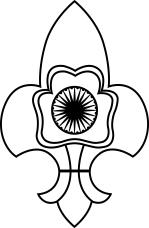 The Bharat Scouts & Guides, National HeadquartersLakshmi Mazumdar Bhawan, 16, M.G. Marg, I.P. Estate, New Delhi- 110002.APPLICATION FORM FOR NATIONAL level water Regatta    	     (For Emergency Contact)Recommended for admission in the Water activity Programmes to be held at Mangalore from 27.01.2016 to 31.01.2016.Risk Certificate and Medical Certificate are enclosed.District Commissioner (S/G)					          		State SecretaryFOR OFFICE USEAdmitted / Not Admitted: _____________________________________________________Receipt No: ____________________ Date: ___________________ Rs. ________________Date: ________________                                                 Leader of the Water Regatta ProgrammeRISK CERTIFICATE(For Use of Applicants)It is certified that my Son/ Daughter/ Ward Mr. / Miss _________________________ is joining the above mentioned Programme with my consent and the Organizer shall not be responsible for any illness, injury or accident during the event or journey periods for the purpose. It is further certified that he/ she is physically fit to undergo the said vigorous programme.Date:	Signature of Parent/ GuardianName : _____________________________Relationship with Participants: ________________________________________________MEDICAL CERTIFICATEName : _______________________________________________________Address:________________________________________________________	________________________________________________________	________________________________________________________Date of Birth:		____________________ Single / Married:__________1.      Present / Past illness : ________________________________________________2.      Injuries / Operation Undergone and Present Condition: _____________________3.      Any known Allergy to drugs/foodstuff: __________________________________4.      Blood Group: ______________________5.      Is the applicant is suffering from(i)    An Infectious disease		(Yes / No)(ii)   A Skin				(Yes / No)(iii)  Mental disease			(Yes / No)(iv)  Heart trouble			(Yes / No)(v)   Any other disease / defect	(Yes / No)	I, on this Date _____________ have Examined Mr/ Miss __________________________and found him / her medically fit / unfit to undergo Water activity Programme at Mangalore from 27.01.2016 to 31.01.2016.Date: _____________MEDICAL OFFICER            REGD. NO. & DESIGNATIONCOUNTERSIGNED BYDISTRICT COMMISSIONER (S/G)1. Name of the Applicant: ______________________________________________: ______________________________________________2. Father’s Name: ______________________________________________: ______________________________________________3. Home Address: ______________________________________________: __________________________________________________________________________________________________________________________________________________________________________________________________________________________________________  Distt:  _____________________ State:____________________  Distt:  _____________________ State:____________________  Pin: ______________________  Phone:___________________  Email ID ___________________________________________  Pin: ______________________  Phone:___________________  Email ID ___________________________________________4. Date of Birth: __________________________: __________________________5. Experience in Scouting / Guiding Activities: _______________________________________ Experience in Scouting / Guiding Activities: _______________________________________ Experience in Scouting / Guiding Activities: ___________________________________________________________________________6. Experience in Adventure Activities Experience in Adventure Activities: _____________________________________________________________________7. Nearest Telephone No.: ______________________________________________: ______________________________________________